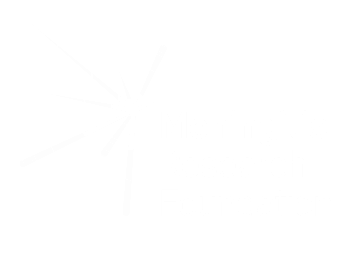 Challenge Leader Recruitment Checklist Follow these simple steps to have the best recruitment season ever!Attended both MRF and Choose a Challenge’s training sessionsJoined all your university fresher’s groupsCreated a contact list of all your university’s societiesCreated a short 30 second video introducing yourself and the challenge to post on social mediaMade your customisable MRF Challenge leader profile picture Added a MRF Challenge leader Facebook header Emailed lecturers asking for permission to do lecture shout outsBooked a room for your information meetingBooked a table at your societies/volunteering fairWritten your own elevator pitch and practised with a few friendsCompleted at least three flyering sessions on campus Put up posters in all popular common areas on campusMade contact with relevant societies, introducing yourself and the challengePosted in local community groups on social media (Spotted...) “People who work for MRF are lovely and very supportive. They provided me with any necessary resources and answered any kind of questions that I had. Despite Covid restrictions they organised various meetings to make sure I am on track and they suggested plenty of alternative fundraising ideas. Finally, they made this journey really enjoyable in an extent that I considered fundraising as a hobby during my free time rather than an obligation. And for that I am grateful!”Achillieas Kollaros, Reading Challenge Leader 2020/21